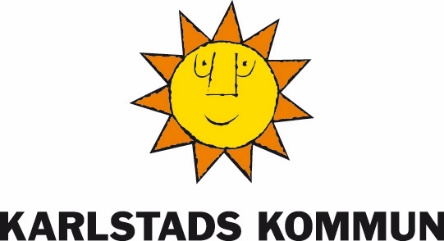 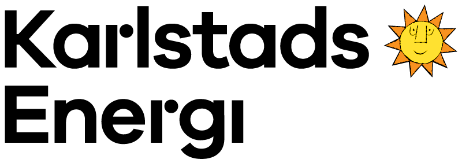 Pilotprojekt: Matavfallspåsar som frukt- och grönsakspåseResultat: KonsumentenkätPilotprojekt: Matavfallspåsar som frukt- och grönsakspåseProjekttid: 21/8-19- 30/9-19Medverkande butiker: 4
- ICA Supermarket Hagahallen
- Stora COOP Bergvik
- ICA MAXI Välsviken
- Hemköp (anslöt 29/8)Antal matavfallspåsar i pilotprojektet: 88 000 stFörbrukat antal påsar: cirka 30.092 st, Förbrukat antal påsar/vecka: cirka 5115stKonsumentenkät
Enkätperiod: 21/8-30/9-19
Antal svar: 2586st, varav 2156 st inom Karlstads kommun.Procentuell fördelning av kön baserad på svar från boende i Karlstads kommunKategorin Övriga svar sammanfattar frisvar från respondenter såsom, egen tygpåse, ingen påse, spelar ingen roll och inget svar.Svar från boende i Karlstads kommun 1 motsvarar Dåligt, 5 motsvarar Mycket bra